          [АРАР                                                             ПОСТАНОВЛЕНИЕ             10    =инуар    2018  й.                  №07                       10 января 2018 г.Об  утверждении   состава комиссии  по соблюдению  требований  к  служебному  поведению  муниципальных  служащих  Администрации   сельского  поселения  Чекмагушевский  сельсовет  муниципального  района  Чекмагушевский  район  республики Башкортостан  и  регулированию  конфликта  интересов   В соответствии с Федеральным законом от 2 марта 2007 года № 25-ФЗ                    "О муниципальной службе в Российской Федерации", Федеральным законом от 25 декабря 2008 года №273-ФЗ "О противодействии коррупции", Законом Республики Башкортостан от 16 июля 2007 года № 453-3 «О муниципальной службе в Республике Башкортостан», Положением о комиссиях по соблюдению требований к служебному поведению федеральных государственных служащих и урегулированию конфликта интересов, утверждённым Указом Президента Российской Федерации от  01 июля 2010 года № 821, в целях реализации Указа Президента Российской Федерации от 19 сентября 2017 года № 431                             «О внесении изменений в некоторые акты Президента Российской Федерации в целях усиления контроля за соблюдением законодательства о противодействии коррупции», постановлению Администрации сельского поселения Чекмагушевский сельсовет муниципального района Чекмагушевский район Республики Башкортостан от 22 декабря 2017 года № 285, Администрация сельского поселения Чекмагушевский сельсовет муниципального района Чекмагушевский район Республики Башкортостан  постановляет:1. Утвердить  состав  комиссии  по соблюдению  требований  к  служебному  поведению  муниципальных  служащих  Администрации   сельского  поселения  Чекмагушевский  сельсовет  муниципального  района  Чекмагушевский  район  Республики Башкортостан  и  регулированию  конфликта  интересов (приложение).2. Контроль  за исполнением данного постановления возложить  на  управляющего  делами  администрации  сельского  поселения Чекмагушевский  сельсовет  Насырова А.Ф.Исполняющий полномочия главы сельского поселения					          М.М. Гимаева	Приложение  к  постановлению Администрации сельского  поселения  Чекмагушевский  сельсовет муниципального района Чекмагушевский районРеспублики Башкортостан                                                                                           от  07 января  2018 года  №07СОСТАВкомиссии по соблюдению требований к служебному поведению муниципальных служащих Администрации сельского поселения Чекмагушевский сельсовет муниципального района Чекмагушевский район Республики Башкортостан и урегулированию конфликта интересов- Насыров Айдар Фанилевич  – управляющий делами администрации сельского  поселения – председатель комиссии.- Хабирова Луиза Шарафутдиновна – специалист 1 категории  администрации сельского  поселения;Секретарь комиссии:- Гутупова Гульнара Наилевна – специалист 1 категории администрации сельского  поселения;Члены комиссии:- Рахимов Ильдар Ахметгадилович – депутат  Совета сельского  поселения Чекмагушевский  сельсовет муниципального  района  Чекмагушевский  район  Республики Башкортостан, директор МУП  «Чекмагушэлектросеть РБ»  (по согласованию);            -Давлетов Нафис Тимерзянович-  заместитель председателя Совета сельского поселения Чекмагушевский сельсовет муниципального района Чекмагушевский район Республики Башкортостан.                                                              БАШ[ОРТОСТАН  РЕСПУБЛИКА]ЫСА[МА{ОШ  РАЙОНЫ муниципаль районЫНЫ@   СА[МА{ОШ АУЫЛ СОВЕТЫ АУЫЛ  БИЛ^м^]Е ХАКИМИ^ТЕ 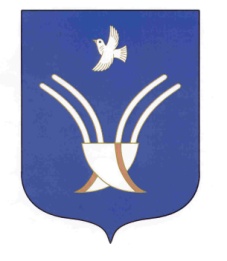 АДМИНИСТРАЦИЯ          сельского поселения ЧЕКмаГУшевский сельсоветмуниципального района Чекмагушевский район Республики Башкортостан